Платформа Последняя актуальнаяКонфигурация БП 3.0 Последняя актуальная.Задача: Подключаемая внешняя обработка: «Х-отчет»Кнопка должна находится в поле видимости, либо в доступности 1-2 клика в списке розничные продажи (чеки).Кнопка под названием «Х-отчет» . При нажатии на кнопку – должен формировать отчет без гашения на фискальном регистраторе Штрих-М. ФР подключен через стандартный драйвер штрих-м 4.13. Форма списка Розничные продажи.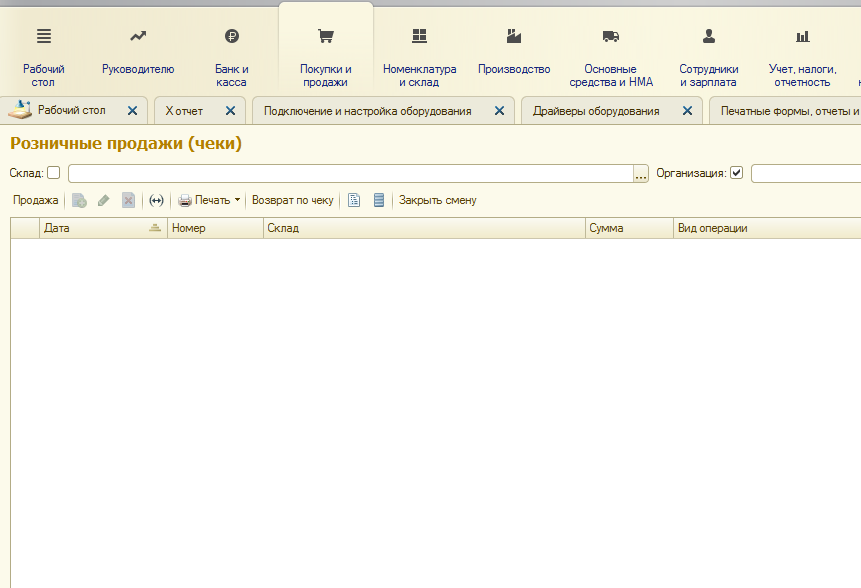 Фото подключенного ФР в Подключении и настройке оборудования: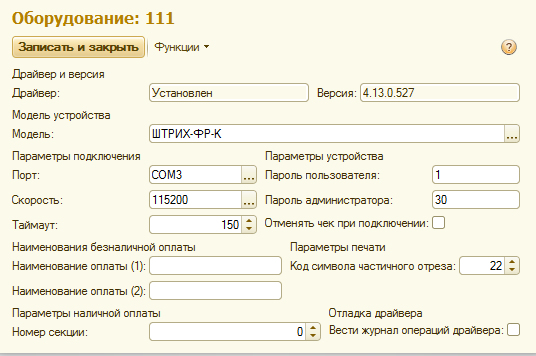 